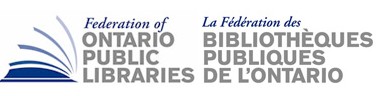 Federation of Ontario Public LibrariesMeeting of the Board of DirectorsMinutes Friday, Oct. 7th, 201610:00 am – 2:30 pm Toronto Reference Library – 789 Yonge Street – Founders Room   Attendees:	Margie Singleton, Ian Ross, Jennifer La Chapelle, Kathy Fisher, Margaret MacLean, Julia Merritt, Margaret MacLean, Sheri Mishibinijima, Wayne Greco,  Pam Ryan, Stephen Abram   Regrets:	Vickery Bowles, Sabrina Saunders, Paul Ainslie, Terri Pope, Dianne LeBreton, Anand Date, Sonya Doyle, Amanda Simard, Diane Kelly, Maureen Barry Staff: 		Stephen AbramGuest(s):	 NoneAGENDA									      Call to Order	FOPL Board of Directors meeting called to order at 10:20 amRegrets	As notedDeclarations of Conflict of Interest	Stephen Abram: consulting to PLs (Waterloo PL/Edmonton PL, St Marys PL, EGPL, Caledon PL, Sarnia Lambton PL, and investments in Library start-ups, teaching at iSchool (U of T) as well as in a partnership.No further conflicts notedApproval of Agenda	MOTION Motion to Approve the FOPL Board of Director’s Agenda of Friday, Oct. 7th 2016Moved By: Margaret MacLeanSeconded By: Jennifer La Chappelle/All in FavourApproval of Minutes June 10th 2016 MOTIONApprove the minutes of June 10, 2016Moved By:Kathy FisherSeconded By:Jennifer La Chappelle/All in FavourFOPL CHAir Report	              							       MOTIONThat the verbal report of the FOPL 2016 chair be received.Moved By: Julia MerrittSeconded by:	  Ian Ross/All in FavourExecutive Director Report				  MOTION:	That the report of the FOPL Executive Director be received as circulated.	Moved By:Margaret MacLean	Seconded By:	Wayne Greco	/All in Favour Treasurer’s Report			        					MOTION: It is recommended that the Federation of Ontario Public Libraries Board receive the Treasurer’s Report for the period ended August 31st, 2016Moved By:Pam Ryan Seconded By:Ian Ross /All in FavourMOTION: It is recommended that the Federation of Ontario Public Libraries Board approve the annual write-off of unpaid membership fees in the amount of $25,550.00 for 2016.Moved By:Pam Ryan Seconded By:Ian Ross/All in FavourCommittees and Task Forces	The CELUPL meeting is scheduled for Nov. 4, 2016 and the ED is attending and on the agenda.MOTION: Receive the oral reports of committeesMoved By:Julia MerrittSeconded By:Margaret MacLean /All in FavourReport on Board Nominations and Process	                       The board chose to leave the three positions unfilled and fill them at the AGM in February.MOTION: Move to strike a nominations committee at FOPL Nov. meeting.Moved By:Jennifer La ChappelleSeconded By:Ian Ross /All in FavourAdmin Hiring Progress	The admin assistant job ad will be posted Oct. 12, 2016.  Hiring should be before our next board meeting.The position description has been changed to allow FOPL to take on more bookkeeping from TPL and reduce the burden and create more flexibility and modernity in our operations.Marketing Plan Project Open Media Desk UpdateTagline InitiativeMOTION: Receive the reports on our marketing projects.Moved By:Jennifer La Chappelle Seconded By:Margaret MacLean/All in FavourFOPL Statistics Project Update        MOTION: That the FOPL Statistics Project update and report on custom reports be received Moved By:Sheri MishSeconded By:Kathy Fisher/All in FavourMOTION:Move that FOPL will invest $750.00 to create a peer comparison report on Ontario First Nation librariesMoved:	        Jennifer La ChappelleSeconded by:	        Ian Ross/All in FavourMarketing Project and TaglineThe ED presented the next phase in a provincial-wide marketing initiative, a social media marketing campaign coordinated and funded by FOPL Twinfish. This phase will include the establishment of an Open Media Desk to create, share and distribute a vast array of marketing tools for a small group of pilot members.MOTION: Moved that the board receives the reports on our marketing and tagline initiatives.These initiatives are housed at http://www.oplw.ca and http://www.ThinkAboutLibraries.ca Moved By:Jennifer La ChappelleSeconded By:Margaret MacLean              /PassedLibraries 2025 Summit	The ED reported that the Libraries 2025 Website was launching at http://symposia.library.on.ca/Government Relations Strategy DOC 15	The Board agreed that the public library funding review was our top priority in the near term.MOTION: To receive the government relations strategy.Moved By:Julia MerrittSeconded By:Jennifer La Chappelle              /PassedSTRATEGIC PLAN	Margie distributed a revised and updated copy of our strategic plan which was discussed.MOTIONMove that the Strategic Plan be formatted and edited by the ED and that it be brought to November’s meeting for approval and communication to members.Moved:Wayne GrecoSeconded by:	     Jennifer La Chappelle/All in FavourIn CAMERAMOTION: To move in camera.Moved By:Wayne GrecoSeconded By:Jennifer La Chappelle              /PassedKathy Fisher was disconnected from the teleconference accidentally during the in camera portion.CorrespondenceThe board agreed to acknowledge the bookkeeper for her letter and thank her for her diligence.MOTION:Move to reimburse Stephen Abram and Margie Singleton for personal funds that were advanced to Monica Mixemong on FOPL’s behalf to cover payroll issues.Moved By: Pam RyanSeconded by:Ian Ross/All in FavourExecutive Director Performance Review	The ED left the meeting. The Board reviewed the documentation of the executive director’s / Lighthouse Consulting Inc. performance review.  The ED Returned and was apprised of the performance review.The Board requested a list of 2016/17 ED goals for their November meeting.Lighthouse Consulting ContractThe Board asked for a compensation policy for their November meeting.  At that time the Lighthouse consulting contract will also be reviewed.MOTIONMove to extend the Lighthouse Consulting Inc. contract until the review is complete.Moved By: Margie SingletonSeconded by:Ian Ross/All in Favour            MOTION: Move to open sessionMoved By:Julia MerrittSeconded By:Margaret MacLean/All in Favour	        MOTION:To approve all actions taken In camera Moved by: Julia MerrittSeconded by: Margaret MacLean/All in Favour2016 Meeting ScheduleNOTE: The BoD meeting for Nov. 25 was moved to Nov. 18 to avoid conflict with OLA Board meeting.Nov. 18A teleconference in Jan. 2017 to approve the audit reportThe AGM on the first day of OLA Super Conference on Feb. 2, 2017A board meeting will be held for one hour before the AGMAt our November meeting it was suggested that we review FOPL 2017 meeting dates (and try to know OPLA, OLA, SOLS, OLBA dates)Other BusinessMOTION: Adjournment at 2:30 pmMoved By:Jennifer La ChappelleSeconded By:Ian Ross/Passed